Feladatlap az Újkor.hu cikkéhez Váradi Katalin:„A régi iskola utolsó európai uralkodója”100 éve halt meg Ferenc József[http://ujkor.hu/content/regi-iskola-utolso-europai-uralkodoja-100-eve-halt-meg-ferenc-jozsef]Készítette: Herczeg Annamária1. Töltsd ki a cikk segítségével Ferenc József adatlapját!Születésének ideje: 	 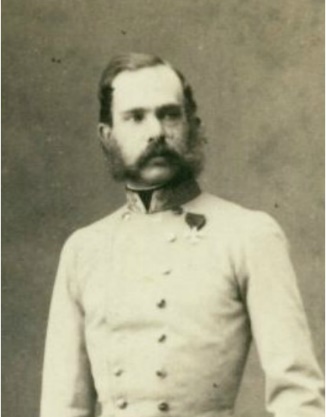 Anyja neve: 	Apja neve: 	Neveltetésére hatást gyakorló személyek: 	Érdeklődési köre: 	Koronázásának helye, ideje: 	Halálának ideje: 	2. Párosítsd a fogalmakat a meghatározásokkal, és ahol szükséges, egészítsd ki példával a cikkből!provizórium 				annexió 				pátensokkupáció				abszolutizmus 				népek tavasza2/a. Az 1848-as európai forradalmak sora.Fogalom: 	2/b. A fogalom az 1861 és 1865 közötti magyarországi átmeneti időszakot jelöli. Fogalom: 	2/c. Olyan kormányzati rendszer, amely az uralkodó korlátlan hatalmán alapul.  Fogalom: 	2/d. A fogalom azt jelöli, mikor egy állam egy másik állammal egyesül. Fogalom: 	Példa a cikkből: 	2/e. A fogalom azt jelenti, mikor egy állam hódítás céljából más állam területét katonailag megszállás alatt tartja. Fogalom: 	Példa a cikkből: 	2/f. A császári rendeletet nevezik így. Fogalom: 	Példa a cikkből: 	3. Húzd alá az olmützi alkotmányra vonatkozó igaz állításokat!3/a. 1849. márciusában bocsátották ki, melynek legfontosabb célja az abszolutista állam kiépítése volt. 3/b. Nem biztosított a dokumentum szabadságjogokat, illetve betiltotta a birodalmi gyűlés és tartományi gyűlés működését.3/c. Magyarország alkotmányát figyelmen kívül hagyva felszámolta különállást. Mindezzel az volt a célja, hogy a nemzeti mozgalmak kibontakozását megakadályozza.3/d. A dokumentumban megjelenő egységesítő törekvés a magyar történelemben egyedülálló példa. 4. Válaszolj a kérdésekre a cikk segítségével!4/a. Milyen eseményre került sor a debreceni országgyűlésen? 4/b. Hogyan értékelte az uralkodó az országgyűlésnek ezt a döntését? Milyen lépésre szánta rá magát?4/c. Az olmützi alkotmány felfüggesztése milyen hatással volt az uralkodói hatalomra?4/d. A Bach-rendszer milyen intézkedéseket eredményezett Magyarországon?4/e. Milyen háborúkban vett részt Ferenc József?4/f. Milyen következményei voltak a háborúknak birodalomi szempontból?4/g. Az 1860-es évek elején Ferenc József uralkodása alkotmányos volt? Miért?5/a. Tedd időrendbe az eseményeket!Helytartótanács visszaállítása, februári pátens hatályon kívül helyezése. 	Létrejön a kiegyezés az osztrák és a magyar fél között. 	Sor kerül a parlament összehívására 1865 végén. 	Andrássy Gyula vezetésével feláll a felelős magyar kormány. 	Deák Ferenc megírja húsvéti cikkét. 	5/b. A kiegyezés milyen hatással volt az uralkodói jogkörökre?6. A cikk segítségével foglald össze Ferenc József életútját!Uralkodó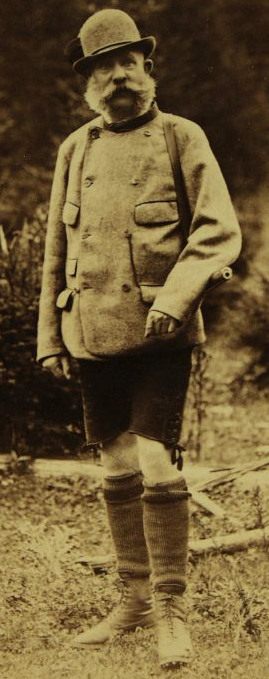 Magánember